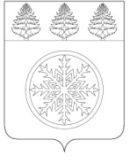 Контрольно-счетная палата Зиминского городского муниципального образования                                                              ЗАКЛЮЧЕНИЕ № 04-Зпо результатам внешней проверки годового отчета об исполнении  местного бюджетаглавным распорядителем бюджетных средств – «Управление по развитию культурной сферы и библиотечного обслуживания» Зиминского городского муниципального образования за 2020 год.06 апреля  2021 г.                                                                                                                г. ЗимаОснование для проведения мероприятия: статья 264.4 Бюджетного кодекса Российской Федерации, статья 40 Положения «О бюджетном процессе в Зиминском городском муниципальном образовании, утвержденного решением Думы Зиминского городского муниципального образования» от 28.04.2016 г. № 180 (с изменениями) (далее по тексту – Положение о бюджетном процессе) статья 8 Положения «О Контрольно-счетной палате Зиминского городского муниципального образования», утвержденного решением Думы Зиминского городского муниципального образования от 26.01.2012 г. № 281(с изменениями), пункт 1.1. плана деятельности Контрольно-счетной палаты Зиминского городского муниципального образования на 2021 год, утвержденного распоряжением председателя Контрольно-счетной палаты Зиминского городского муниципального образования от 24.12.2020 № 11.Цель мероприятия: установление полноты бюджетной отчетности главного распорядителя  бюджетных средств «Управление по развитию культурной сферы и библиотечного обслуживания» Зиминского городского муниципального образования, ее соответствие требованиям нормативных правовых актов,  оценка согласованности показателей в различных формах отчетности, соблюдение контрольных соотношений между формами бюджетной отчетности.Предмет проверки: годовая бюджетная отчётность за 2020 год.Результаты экспертно-аналитического мероприятия. Заключение по внешней проверке годового отчета об исполнении местного бюджета главным распорядителем бюджетных средств - «Управление по развитию культурной сферы и библиотечного обслуживания» Зиминского городского муниципального образования (далее – Управление культуры) за 2020 год подготовлено председателем Контрольно - счетной палатой Зиминского городского муниципального образования (далее по тексту – Контрольно - счетная палата).	Годовая бюджетная отчетность Управление культуры по состоянию на 01.01.2021 года сформирована в составе форм отчетов, предусмотренных Инструкцией о порядке составления и представления годовой, квартальной и месячной отчетности об исполнении бюджетов бюджетной системы Российской Федерации, утвержденной приказом Министерства финансов РФ от 28.12.2010 № 191н (в редакции приказа от 16.12.2020 № 311н), (далее – Инструкция № 191н), представления годовой, квартальной бухгалтерской отчетности государственных (муниципальных) бюджетных и автономных учреждений от 25.03.2011 года № 33н (в редакции приказа от 16.12.2020 № 311н) (далее – Инструкция № 33н).Управление культуры является структурным подразделением администрации Зиминского городского муниципального образования, осуществляющим управление в области культуры, искусства, охраны историко-культурного наследия в соответствии Положение утвержденного решением Думы Зиминского городского муниципального образования от 22.12.2011 № 267. Являясь главным распорядителем бюджетных средств в соответствии со статьей 158 Бюджетного кодекса РФ, Управление культуры обеспечивает результативность, адресность и целевой характер использования бюджетных средств в соответствии с утвержденными ему бюджетными ассигнованиями и лимитами бюджетных средств.В соответствии решения Думы Зиминского городского муниципального образования «О бюджете Зиминского городского муниципального образования на 2020 год и на плановый период 2021 и 2022 годов» от 26.12.2019 № 30 (в редакции решения Думы ЗГМО от 29.12.2020 № 110) Управление культуры включено в перечень главных администраторов доходов бюджета Зиминского городского муниципального образования в соответствии с приложением № 3, а также включено в перечень главных распорядителей средств местного бюджета в соответствии с приложение № 9 в составе ведомственной структуры расходов бюджета Зиминского городского муниципального образования на 2020 год, по коду ведомства - 905. Как имеющий право распределять бюджетные ассигнования и лимиты бюджетных обязательств между подведомственными распорядителями и (или) получателями бюджетных средств (главный распорядитель бюджетных средств, далее – ГРБС).Для составления годовой отчетности Управление культуры применяется Инструкция № 191н и Инструкция № 33н.Годовая бюджетная отчетность Управление культуры представлена МКУ «Центр бухгалтерского учета Зиминского городского муниципального образования» к проверке в Контрольно-счетную палату после принятия ее финансовым органом в соответствии с Положением о бюджетном процессе, то есть в срок, установленный пунктом 1 статьи 37 Положения о бюджетном процессе.Бюджетная отчетность представлена на бумажном носителе. В соответствии с требованиями пункта 4 Инструкции № 191н и пункта 6 Инструкции № 33н документы отчетности пронумерованы, сброшюрованы. Реквизиты форм заполнены, исправлений и подчисток не имеют.  Организационная структура Управление культуры раскрыта в Пояснительной записки. Управление культуры является учредителем 8 учреждений культуры.Бюджетная отчетность главного распорядителя бюджетных средств сформирована в объеме форм, предусмотренных пунктом 11.1 Инструкции № 191н и состоит из: - баланса главного распорядителя, распорядителя, получателя бюджетных средств, главного администратора, администратора доходов бюджета (ф.0503130); - справки по заключению счетов бюджетного учёта отчётного финансового года (ф. 0503110); - отчета о финансовых результатах деятельности (ф. 0503121); - отчета о движении денежных средств (ф. 0503123); - справки по консолидируемым расчетам (ф.0503125); - отчета об исполнении бюджета главного распорядителя, распорядителя, получателя бюджетных средств, главного администратора, администратора источников финансирования дефицита бюджета, главного администратора, администратора доходов бюджета (ф. 0503127); - отчета о принятых бюджетных обязательствах (ф. 0503128); - пояснительной записки (ф. 0503160) с прилагаемыми формами (таблицы № 1, 2, 3, 4, 6; формы - 0503164, 0503166, 0503168, 0503169, 0503171, 0503173, 0503174, 0503175, 0503178, 0503296). Сводная бухгалтерская отчетность бюджетных и автономных учреждений представляется в составе следующих форм:- Баланс государственного (муниципального) учреждения (ф. 0503730);- Справка по заключению учреждением счетов бухгалтерского учета отчетного финансового года (ф. 0503710); - Отчет об исполнении учреждением плана его финансово-хозяйственной деятельности (ф. 0503737), Отчет (ф. 0503737) формируется и представляется раздельно по видам финансового обеспечения  в соответствии с требованиями Приказа № 33н.- Отчет о принятых учреждением обязательствах (ф. 0503738) Все факты принятия отражения в Отчете ф.0503738 бюджетных обязательств сверх лимитов бюджетных обязательств подлежат обязательному раскрытию в разделе 3 «Анализ отчета об исполнении бюджета субъектом бюджетной отчетности» формы 0503760.- Справка по консолидируемым расчетам (ф. 0503725);- Отчет о финансовых результатах деятельности учреждения (ф.0503721); - Отчет о движении денежных средств учреждения (ф. 0503723);- Пояснительная записка к Балансу учреждения (ф. 0503760) составляется, и представляется, в соответствии установленной Инструкцией № 33н.В соответствии Инструкций № 191н, № 33 в случае, если отдельные формы бюджетной отчетности не имеют числовых значений, то формы отчетности не составляются и в составе бюджетной отчетности за отчетный период не предоставляются.Иная информация, оказавшая существенное влияние на результаты деятельности учреждения за отчетный период и характеризующая показатели бухгалтерской отчетности, не нашедшая отражения в таблицах и приложениях, включаемых в раздел, в том числе перечень форм отчетности, не включенных в состав бухгалтерской отчетности учреждения в виду отсутствия числовых значений показателей, отражаются в текстовой части Пояснительной записки.Анализ и оценка форм бюджетной отчетности администратора бюджетных средств оценка достоверности бюджетной отчетности проводилась на выборочной основе в отношении внутренней согласованности форм отчетности и соответствия плановых показателей, указанных в отчетности, показателям утвержденного бюджета и включала в себя анализ показателей отдельных форм отчетов.Бюджетная отчетность составлена нарастающим итогом с начала года в рублях с точностью до второго десятичного знака после запятой.По результатам проверки годовой отчетности ГРБС, искажений отчетности не выявлено. Контрольные соотношения между показателями форм годовой бюджетной отчетности главным распорядителем бюджетных средств соблюдены.	При проверке соблюдения сроков и порядка проведения инвентаризации   установлено, что в Управлении культуры в соответствии с требованиями Инструкции №191н и №33н, перед составлением годовой бухгалтерской отчетности проведена инвентаризация финансовых активов, обязательств, денежных средств, основных средств и материальных запасов во всех подведомственных учреждениях Управление культуры на основании приказа МКУ «Центр бухгалтерского учета Зиминского городского муниципального образования» от 25.09.2020 № 20.Необходимо отметить, что согласно пункта 158 Инструкции № 191н и пункта 63 Инструкции № 33н при отсутствии расхождений по результатам инвентаризации, факт проведения годовой инвентаризации отражается в текстовой части Пояснительной записки (ф. 0503160 и ф. 0503760).Визуальной проверкой правильности заполнения форм бюджетной отчетности Управление культуры установлено, что внутридокументальной проверкой контрольных соотношений показателей бюджетной отчетности, проведенной в соответствии с Инструкциями №191н и № 33н, расхождений не установлено.Данные о финансовых результатах деятельности по состоянию на 01.01.2021 г. в разрезе доходов в общей сумме 78293175,67 рублей, расходов в общей сумме 133319838,48 рублей отражены в Отчете о финансовых результатах деятельности (ф. 0503121). Чистый операционный результат за 2020 год составил 55026662,81 рублей, со знаком «минус». Доходы в размере  78293175,67 рублей сложились за счет: - доходы от оказания платных услуг (работ) (код по КОСГУ 131) – 12816,69 рублей; - безвозмездных поступлений от бюджетов (код КОСГУ 151) – 47806615,98 рублей; - доходы от выбытия активов (код по КОСГУ – 172) – 25426643,00 рублей; - безвозмездные неденежные поступления капитального характера от сектора государственного управления и организаций государственного сектора (код по КОСГУ – 195) – 5047100,00 рублей. Согласно Отчету (ф.0503121) фактические расходы составляют 133319838,48рублей. - оплата труда и начисления на выплаты по оплате труда – 6151080,76 рублей; - оплата работ, услуг – 501057,97 рублей; - безвозмездные перечисления текущего характера государственным (муниципальным) учреждениям – 121409974,00 рублей; - социальное обеспечение – 5382,27 рублей; - расходы по операциям с активами – 5237841,74рублей; - прочие расходы – 14501,74 рублей. Показатели Отчета (ф.0503121) на 01 января 2021 года Управление культуры подтверждаются данными справки формы 0503110 «Справка по заключению счетов бюджетного учета отчетного финансового года».Отчет о движении денежных средств (форма 0503123) содержит информацию о движении денежных средств на счетах Управление  культуры. В Отчете отражены данные по кассовым поступлениям и выбытиям по счетам в разрезе кодов классификации операций сектора государственного управления, а также изменение остатков средств. Сведения, указанные в отчете соответствуют одноименным показателям, отраженным в Отчете об исполнении бюджета главного распорядителя, распорядителя, получателя бюджетных средств, главного администратора, администратора источников финансирования дефицита бюджета, главного администратора, администратора доходов бюджета (ф.0503127). Отчет об исполнении бюджета главного распорядителя, распорядителя, получателя бюджетных средств, главного администратора, администратора источников финансирования дефицита бюджета, главного администратора, администратора доходов бюджета (ф.0503127) содержит показатели, характеризующие выполнение годовых утвержденных назначений на 2020 год по расходам и источникам финансирования дефицита бюджета. Отчет о бюджетных обязательствах (ф. 0503128) содержит информацию о принятых бюджетных и денежных обязательствах за 2020 год. - Сведения о движении нефинансовых активов (ф. 0503168) составлены раздельно по видам нефинансовых активов: основные средства и материальные запасы. По виду нефинансового актива: основные средства, амортизация основных средств, материальные запасы соответствуют остаткам по форме 0503130 «Баланс исполнения бюджета». - Сведения по дебиторской и кредиторской задолженности (ф. 0503169).По состоянию на 01.01.2021 г. дебиторская задолженность составляет 82915,18 рублей, просроченная задолженность отсутствует. Кредиторская задолженность по состоянию на 01.01.2021 г. составляет 418141,91рублей, просроченная задолженность в сумме 1800,00 рублей.Отчет об исполнении учреждением плана его финансово-хозяйственной деятельности (ф. 0503737) (далее - Отчет (ф. 0503737), представлен Управлением культуры отдельно в разрезе следующих видов финансового обеспечения:- собственные доходы учреждения; - субсидии на выполнение государственного (муниципального) задания;- субсидии на иные цели.Согласно данных Отчета (ф. 0503737) по трем видам финансового обеспечения деятельности, план расходов бюджетных учреждений в разрезе видов финансового обеспечения:- субсидия на выполнение государственного (муниципального) задания план в сумме 80070506,24 рублей исполнены на 77866746,67 рублей или 97,2 %;- субсидии на иные цели: план в сумме 51234200,00 рублей исполнены в сумме 43543227,33 рублей или 85 %;- собственные доходы учреждений: план в размере 16609277,3 рублей исполнены 7243501,14 рублей или 43,6%.Плановые назначения в различных формах отчетности соответствуют плановым показателям, утвержденным решением Думы Зиминского городского муниципального образования от 29.12.2020 № 110 на конец финансового года. Состояние внутреннего финансового контроля.Согласно пункту 4 статьи 160.2-1. БК РФ, главные распорядители (распорядители) бюджетных средств, главные администраторы (администраторы) доходов бюджета, главные администраторы (администраторы) источников финансирования дефицита бюджета (их уполномоченные должностные лица) осуществляют на основе функциональной независимости внутренний финансовый аудит в целях: оценки надежности внутреннего финансового контроля и подготовки рекомендаций по повышению его эффективности; подтверждения достоверности бюджетной отчетности и соответствия порядка ведения бюджетного учета методологии и стандартам бюджетного учета, установленным Министерством финансов Российской Федерации; подготовки предложений по повышению экономности и результативности использования бюджетных средств.Годовая бюджетная отчетность Управление культуры по состоянию на 01.01.2021  представлена в КСП без заключений внутреннего финансового контроля подведомственных учреждений.Таким образом, Управлением культуры требования статьи 160.2-1 БК РФ не исполнены.В подведение итога по результатам настоящей проверки бюджетной  отчетности можно признать годовую отчетность Управление культуры за 2020 год по основным параметрам исполнения бюджета в целом достоверной.Председатель                                                                                                           О.А. Голубцова№ п/пПоказательБюджетная деятельность (рублей)1Доходы78293175,672Расходы133319838,48Чистый операционный результат (стр.3-стр.4)-55026662,813Операции с нефинансовыми активами+168582,504Операции с финансовыми активами и обязательствами-55195245,31